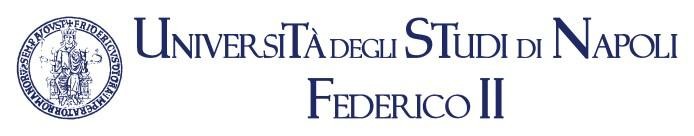 http://m86.corsidistudio.unina.it/Orario delle Lezioni a.a. 2023/2024II Anno II SemestreLe lezioni si svolgeranno nell’aula B dell’edificio 13Riepilogo Insegnamenti per il II Anno II SemestreSCIENZE TECNICHE AUDIOPROTESICHE II  (ESAME) (Presidente Commissione: Prof. Anna Rita Fetoni)Audiologia III (Prof. Anna Rita Fetoni)/ (Prof.ssa Carla Laria)Audioprotesi II (Prof. Gennaro Auletta) /Prof.ssa Rita Malesci)PEDIATRIA E NEUROLOGIA (ESAME) (Presidente Commissione: Prof. Bravaccio Carmela)Neurologia (Prof. Saccà Francesco)	Neuropsichiatria Infantile (Prof. Pisano Simone)	Pediatria Generale e Specialistica (Prof.ssa Staiano Annamaria)TIROCINIO II ANNO (ESAME) (Presidente Commissione: Prof. Piccolo CarmineOrarioLunedì 04.03Martedì 05.03Mercoledì06.03Giovedì 07.03Venerdì 08.038.30-9.30TirocinioTirocinioADETirocinioTirocinio9.30-10.30TirocinioTirocinioADETirocinioTirocinio10.30-11.30TirocinioTirocinioADETirocinioTirocinioTirocinio11.30-12.30TirocinioTirocinioTirocinioTirocinioTirocinio  12.30-13.30TirocinioTirocinioTirocinioTirocinioTirocinio 13.30-14.00   13.30PAUSAPAUSAPAUSAPAUSAPAUSA14.00-15.00Audioprotesi IIPediatria Gen. e Special.Neuropsichiatria Inf.NeurologiaAudiologia III15.00-16.00Audioprotesi IIPediatria Gen. e Special.Neuropsichiatria Inf.NeurologiaAudiologia III16.00-17.00Audioprotesi IIPediatria Gen. e Special.Audiologia IIIOrarioLunedì 11.03Martedì 12.03Mercoledì 13.03Giovedì 14.03Venerdì 15.038.30-9.30TirocinioTirocinioADETirocinioTirocinio9.30-10.30TirocinioTirocinioADETirocinioTirocinio10.30-11.30TirocinioTirocinioADETirocinioTirocinioTirocinio11.30-12.30TirocinioTirocinioTirocinioTirocinioTirocinio  12.30-13.30TirocinioTirocinioTirocinioTirocinioTirocinio 13.30-14.00   13.30PAUSAPAUSAPAUSAPAUSAPAUSA14.00-15.00Audioprotesi IIPediatria Gen. e Special.Neuropsichiatria Inf.FNeurologiaAudiologia III15.00-16.00Audioprotesi IIPediatria Gen. e Special.Neuropsichiatria Inf..NeurologiaAudiologia III16.00-17.00Audioprotesi IIPediatria Gen. e Special.Audiologia IIIOrarioLunedì 18.03Martedì 19.03Mercoledì 20.03Giovedì 21.03Venerdì 22.038.30-9.30TirocinioTirocinioADETirocinioTirocinio9.30-10.30TirocinioTirocinioADETirocinioTirocinio10.30-11.30TirocinioTirocinioADETirocinioTirocinioTirocinio11.30-12.30TirocinioTirocinioTirocinioTirocinioTirocinio  12.30-13.30TirocinioTirocinioTirocinioTirocinioTirocinio 13.30-14.00   13.30PAUSAPAUSAPAUSAPAUSAPAUSA14.00-15.00Audioprotesi IIPediatria Gen. e Special.Neuropsichiatria Inf.FNeurologiaAudiologia III15.00-16.00Audioprotesi IIPediatria Gen. e Special.Neuropsichiatria Inf..NeurologiaAudiologia III16.00-17.00Audioprotesi IIPediatria Gen. e Special.Audiologia IIIOrarioLunedì 25.03Martedì 26.03Mercoledì 27.03Giovedì 28.03Venerdì 29.038.30-9.30TirocinioTirocinioADE9.30-10.30TirocinioTirocinioADE10.30-11.30TirocinioTirocinioADEFESTAFESTA11.30-12.30TirocinioTirocinioTirocinio  12.30-13.30TirocinioTirocinioTirocinio 13.30-14.00   13.30PAUSAPAUSAPAUSAPAUSAPAUSA14.00-15.00Audioprotesi IIPediatria Gen. e Special.Neuropsichiatria Inf.F15.00-16.00Audioprotesi IIPediatria Gen. e Special.Neuropsichiatria Inf..FESTAFESTA16.00-17.00Audioprotesi IIPediatria Gen. e Special.OrarioLunedì 01.04Martedì 02.04Mercoledì 03.04Giovedì 04.04Venerdì 05.048.30-9.30ADETirocinioTirocinio9.30-10.30ADETirocinioTirocinio10.30-11.30ADETirocinioTirocinio11.30-12.30TirocinioTirocinioTirocinio  12.30-13.30TirocinioTirocinioTirocinio 13.30-14.00   13.30PAUSAPAUSAPAUSAPAUSAPAUSA14.00-15.00Neuropsichiatria Inf.NeurologiaAudiologia III15.00-16.00Neuropsichiatria Inf.NeurologiaAudiologia III16.00-17.00Audiologia IIIOrarioLunedì 08.04Martedì 09.04Mercoledì 10.04Giovedì 11.04Venerdì 12.048.30-9.30TirocinioTirocinioADETirocinioTirocinio9.30-10.30TirocinioTirocinioADETirocinioTirocinio10.30-11.30TirocinioTirocinioADETirocinioTirocinio11.30-12.30TirocinioTirocinioTirocinioTirocinioTirocinio  12.30-13.30TirocinioTirocinioTirocinioTirocinioTirocinio 13.30-14.00   13.30PAUSAPAUSAPAUSAPAUSAPAUSA14.00-15.00Audioprotesi IIPediatria Gen. e Special.Neuropsichiatria Inf.FNeurologiaAudiologia III15.00-16.00Audioprotesi IIPediatria Gen. e Special.Neuropsichiatria Inf..NeurologiaAudiologia III16.00-17.00Audioprotesi IIPediatria Gen. e Special.Audiologia IIIOrarioLunedì 15.04Martedì 16.04Mercoledì 17.04Giovedì 18.04Venerdì 19.048.30-9.30TirocinioTirocinioADETirocinioTirocinio9.30-10.30TirocinioTirocinioADETirocinioTirocinio10.30-11.30TirocinioTirocinioADETirocinioTirocinioTirocinio11.30-12.30TirocinioTirocinioTirocinioTirocinioTirocinio  12.30-13.30TirocinioTirocinioTirocinioTirocinioTirocinio 13.30-14.00   13.30PAUSAPAUSAPAUSAPAUSAPAUSA14.00-15.00Audioprotesi IIPediatria Gen. e Special.Audioprotesi IINeurologiaAudiologia III15.00-16.00Audioprotesi IIPediatria Gen. e Special.Audioprotesi IINeurologiaAudiologia III16.00-17.00Audioprotesi IIPediatria Gen. e Special.Audioprotesi IIAudiologia IIIOrarioLunedì 22.04Martedì 23.04Mercoledì 24.04Giovedì 25.04	Venerdì 26.048.30-9.30TirocinioTirocinioADETirocinio9.30-10.30TirocinioTirocinioADETirocinio10.30-11.30TirocinioTirocinioADETirocinioTirocinio11.30-12.30TirocinioTirocinioTirocinioTirocinio  12.30-13.30TirocinioTirocinioTirocinioTirocinio 13.30-14.00   13.30PAUSAPAUSAPAUSAPAUSAPAUSA14.00-15.00Audioprotesi IIPediatria Gen. e Special.Audioprotesi IIAudiologia III15.00-16.00Audioprotesi IIPediatria Gen. e Special.Audioprotesi IIAudiologia III16.00-17.00Audioprotesi IIPediatria Gen. e Special.Audioprotesi IIAudiologia IIIOrarioLunedì 29.04Martedì 30.04Mercoledì 01.05Giovedì 02.05Venerdì 03.058.30-9.30TirocinioTirocinioTirocinioTirocinio9.30-10.30TirocinioTirocinioTirocinioTirocinio10.30-11.30TirocinioTirocinioTirocinioTirocinioTirocinio11.30-12.30TirocinioTirocinioTirocinioTirocinio  12.30-13.30TirocinioTirocinioTirocinioTirocinio 13.30-14.00   13.30PAUSAPAUSAPAUSAPAUSAPAUSA14.00-15.00Audioprotesi IIPediatria Gen. e Special Pediatria Gen. e Special.NeurologiaAudiologia III15.00-16.00Audioprotesi IIPediatria Gen. e Special.NeurologiaAudiologia III16.00-17.00Audioprotesi IIPediatria Gen. e Special.Audiologia IIIOrarioLunedì 06.05Martedì 07.05Mercoledì 08.05Giovedì 09.05Venerdì 10.058.30-9.30TirocinioTirocinioTirocinioTirocinioTirocinio9.30-10.30TirocinioTirocinioTirocinioTirocinioTirocinio10.30-11.30TirocinioTirocinioTirocinioTirocinioTirocinioTirocinio11.30-12.30TirocinioTirocinioTirocinioTirocinioTirocinio  12.30-13.30TirocinioTirocinioTirocinioTirocinioTirocinio 13.30-14.00   13.30PAUSAPAUSAPAUSAPAUSAPAUSA14.00-15.00Audioprotesi IIAudiologia IIINeurologiaAudiologia III15.00-16.00Audioprotesi IIAudiologia IIINeurologiaAudiologia III16.00-17.00Audioprotesi IIAudiologia IIIAudiologia IIIOrarioLunedì 13.05Martedì 14.05Mercoledì 15.05Giovedì 16.05Venerdì 17.058.30-9.30TirocinioTirocinioTirocinioTirocinioTirocinio9.30-10.30TirocinioTirocinioTirocinioTirocinioTirocinio10.30-11.30TirocinioTirocinioTirocinioTirocinioTirocinioTirocinio11.30-12.30TirocinioTirocinioTirocinioTirocinioTirocinio  12.30-13.30TirocinioTirocinioTirocinioTirocinioTirocinio 13.30-14.00   13.30PAUSAPAUSAPAUSAPAUSAPAUSA14.00-15.00Audioprotesi IIAudiologia IIIAudiologia IIINeurologiaAudiologia III15.00-16.00Audioprotesi IIAudiologia IIIAudiologia IIINeurologiaAudiologia III16.00-17.00Audioprotesi IIAudiologia IIIAudiologia IIIAudiologia IIIOrarioLunedì 20.05Martedì 21.05Mercoledì 22.05Giovedì 23.05Venerdì 24.058.30-9.30TirocinioTirocinioTirocinioTirocinioTirocinio9.30-10.30TirocinioTirocinioTirocinioTirocinioTirocinio10.30-11.30TirocinioTirocinioTirocinioTirocinioTirocinioTirocinio11.30-12.30TirocinioTirocinioTirocinioTirocinioTirocinio  12.30-13.30TirocinioTirocinioTirocinioTirocinioTirocinio 13.30-14.00   13.30PAUSAPAUSAPAUSAPAUSAPAUSA14.00-15.00Audioprotesi IIAudiologia IIIAudiologia IIINeurologiaAudiologia III15.00-16.00Audioprotesi IIAudiologia IIIAudiologia IIINeurologiaAudiologia III16.00-17.00Audioprotesi IIAudiologia IIIAudiologia IIIAudiologia IIIOrarioLunedì 27.05Martedì 28.05Mercoledì 29.05Giovedì 30.06Venerdì 31.058.30-9.30TirocinioTirocinioTirocinioTirocinioTirocinio9.30-10.30TirocinioTirocinioTirocinioTirocinioTirocinio10.30-11.30TirocinioTirocinioTirocinioTirocinioTirocinio11.30-12.30TirocinioTirocinioTirocinioTirocinioTirocinio  12.30-13.30TirocinioTirocinioTirocinioTirocinioTirocinio 13.30-14.00   13.3014.00-15.00Audioprotesi IIAudiologia IIIAudiologia IIINeurologia15.00-16.00Audioprotesi IIAudiologia IIIAudiologia IIINeurologia16.00-17.00Audioprotesi IIAudiologia IIIAudiologia IIIOrarioLunedì 03.06Martedì 04.06Mercoledì 05.06Giovedì 06.06Venerdì 08.068.30-9.30TirocinioTirocinioTirocinioTirocinioTirocinio9.30-10.30TirocinioTirocinioTirocinioTirocinioTirocinio10.30-11.30TirocinioTirocinioTirocinioTirocinioTirocinio11.30-12.30TirocinioTirocinioTirocinioTirocinioTirocinio  12.30-13.30TirocinioTirocinioTirocinioTirocinioTirocinio13.30-14.00   13.30PAUSAPAUSAPAUSAPAUSAPAUSA14.00-15.00Audioprotesi IIAudiologia IIIAudioprotesi IINeurologiaAudiologia III15.00-16.00Audioprotesi IIAudiologia IIIAudioprotesi IINeurologiaAudiologia III16.00-17.00Audioprotesi IIAudiologia IIIAudioprotesi IIAudiologia IIIOrarioLunedì 10.06Martedì11.06Mercoledì 12.06Giovedì 13.06Venerdì 14.068.30-9.30Tirocinio9.30-10.30Tirocinio10.30-11.30Tirocinio11.30-12.30  12.30-13.3013.30-14.00   13.30PAUSAPAUSAPAUSAPAUSAPAUSAPAUSA14.00-15.0015.00-16.0016.00-17.00